Lesson 26-Six senses- Video (part 3)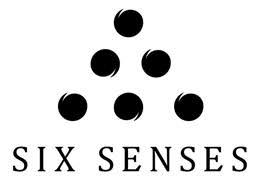 Exercise 1What comes to mind when you hear the word ‘disability’?What problems do people with disabilities face in your country?What kinds of discrimination do people with disabilities face ?What can disabled people teach those without disabilities?Do you think science will be able to end disability one day?What daily problems do you think wheelchair users have in your town?Exercise 2How could a blind person “see” a photo?How could a photo bring back memories to a blind person?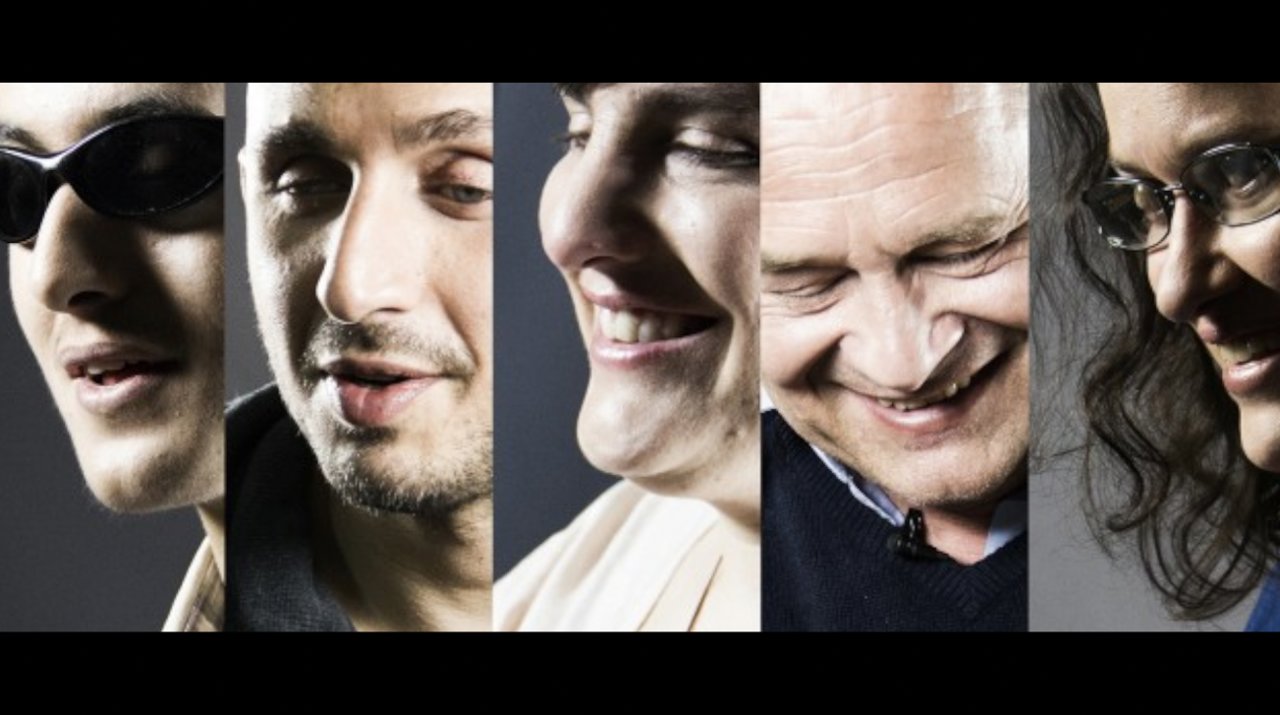 The five people in the photo are all blind. Descibe your opinion what the people’s lives are like and what they do for a living.Watch the video http://film-english.com/2015/01/12/touchable-memories/How do the blind people “see” the image for the first time?How do the people react when they “see” the photo for the second time?Why is the film called Touchable Memories?How different uses of 3D printers could improve the quality of blind people’s lives?Watch 2 videos about using of 3D printers in South Korea and Japan to improve the lives of young blind people. https://www.youtube.com/watch?v=bKdssWQ0NMU&frags=pl%2Cwnhttp://www.youtube.com/watch?v=hGfX--Rb3xI&feature=player_embedded